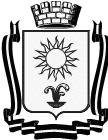 ПОСТАНОВЛЕНИЕГЛАВЫ  ГОРОДА – КУРОРТА  КИСЛОВОДСКАСТАВРОПОЛЬСКОГО КРАЯ10 апреля 2015 г.                город - курорт  Кисловодск                     №  3         О назначении публичных слушаний по предоставлению разрешения на отклонение от предельных параметров разрешенного строительстваРуководствуясь Градостроительным кодексом Российской Федерации (ст. 40), Федеральным законом от 06.10.2003 № 131-ФЗ «Об общих принципах организации местного самоуправления в Российской Федерации», Законом Ставропольского края от 02.03.2005 № 12-кз «О местном самоуправлении в Ставропольском крае», Уставом городского округа города-курорта Кисловодска, Положением о порядке организации и проведения публичных слушаний в городском округе города-курорта Кисловодска, рассмотрев представленные администрацией города-курорта Кисловодска документы,ПОСТАНОВЛЯЮ:1. Назначить публичные слушания по предоставлению разрешения на отклонение от предельных параметров разрешенного строительства на 27 апреля 2015 года в 15-00 часов в Большом зале администрации города-курорта Кисловодска.2. Вынести на публичные слушания, указанные в п. 1 настоящего постановления, рассмотрение заявления Р.Х. Боташева в части увеличения этажности до 16 этажей при строительстве многоквартирного  дома по ул. 8 Марта. 3. Поручить администрации города-курорта Кисловодска:         3.1. организацию и проведение публичных слушаний, указанных в пункте 1 настоящего постановления в соответствии с требованиями градостроительного законодательства и  муниципальных правовых актов.3.2. опубликовать заключение и протокол о результатах проведенных публичных слушаниях в сроки, установленные Положением о порядке организации и проведения публичных слушаний в городском округе города-курорта Кисловодска, в городском общественно-политическом еженедельнике «Кисловодская газета» и на официальном сайте администрации города-курорта Кисловодска в сети Интернет.4. Установить, что расходы, связанные с организацией и проведением публичных слушаний по предоставлению разрешения на условно разрешенный вид использования земельного участка несет физическое или юридическое лицо, заинтересованное в предоставлении такого разрешения.5. Опубликовать настоящее постановление в городском общественно-политическом еженедельнике «Кисловодская газета» и на официальных сайтах Думы города-курорта Кисловодска и администрации города-курорта Кисловодска в сети Интернет с целью информирования населения.6. Настоящее постановление вступает в силу со дня подписания.Глава города-курорта Кисловодска                                  С.Г. ФиненкоПОЯСНИТЕЛЬНАЯ  ЗАПИСКАк проекту постановления Главы города-курорта Кисловодска «О назначении публичных слушаний по предоставлению разрешения на отклонение от предельных параметров разрешенного строительстваВ соответствии с Федеральным законом Российской Федерации от 06.10.2003 № 131-ФЗ «Об общих принципах организации местного самоуправления в Российской Федерации» (ст. 28) и Уставом города-курорта Кисловодска публичные слушания проводятся по инициативе населения, Думы города-курорта Кисловодска или Главы города-курорта Кисловодска.Публичные слушания, проводимые по инициативе населения или Думы, назначаются Думой города-курорта Кисловодска, а по инициативе главы муниципального образования - Главой города-курорта Кисловодска. Публичные слушания по предоставлению разрешения отклонение от предельных параметров разрешенного строительства в соответствии с Уставом города-курорта Кисловодска и Положением о порядке организации и проведения публичных слушаний в городском округе города-курорта Кисловодска назначаются постановлением Главы города-курорта Кисловодска.В адрес Главы города-курорта Кисловодска поступило обращение первого заместителя Главы администрации города-курорта Кисловодска от 09.04.2015 г. № 02-02/635 о реализации Главой города-курорта Кисловодска предоставленной ему федеральным законом и Уставом города-курорта Кисловодска инициативы о назначении публичных слушаний по предоставлению разрешения на отклонение от предельных параметров разрешенного строительства.         Ст. 40 Градостроительного кодекса устанавливает, что физическое (юридическое) лицо имеет право обратиться за разрешением на отклонение от предельных параметров разрешенного строительства только в том случае, если размеры земельных участков меньше установленных градостроительным регламентом минимальных размеров земельных участков либо конфигурация, инженерно-геологические или иные характеристики которых неблагоприятны для застройки.         В представленных документах Р.Х. Боташев указывает, что на земельном участке по ул. 8 Марта, находящимся в его собственности, при проведении инженерно-геологических работ обнаружены  грунтовые воды, в связи с чем создается необходимость в уменьшении площади застройки и увеличения этажности.Заявление Р.Х. Боташева об отклонении от разрешенных параметров соответствует требованиям, установленным ст. 16 Правил землепользования и застройки городского округа города-курорта Кисловодска.Настоящее постановление подготовлено в соответствии со ст. 40 Градостроительного кодекса Российской Федерации, ст. 28 Федерального закона Российской Федерации от 06.10.2003 № 131-ФЗ «Об общих принципах организации местного самоуправления в Российской Федерацией ст. 20 Устава городского округа города-курорта Кисловодска и требованиями, установленными решением Думы города-курорта Кисловодска Ставропольского края от 27.04.2012 № 62-412 «Об утверждении Положения о порядке организации и проведения публичных слушаний в городском округе города-курорта Кисловодска (новая редакция)».Настоящее постановление не является нормативным.Заведующий юридическим отделом Думы города-курорта Кисловодска               				    М.А. Разборова  